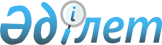 О внесении изменении и дополнений в решение Жанаозенского городского маслихата от 23 декабря 1999 года № 2/22 "Об положении аппарата Жанаозенского городского маслихата"
					
			Утративший силу
			
			
		
					Решение Жанаозенского городского маслихата от 19 декабря 2014 года № 35/276. Зарегистрировано Департаментом юстиции Мангистауской области от 27 января 2015 года № 2602. Утратило силу решением Жанаозенского городского маслихата Мангистауской области от 25 декабря 2018 года № 26/328
      Сноска. Утратило силу решением Жанаозенского городского маслихата Мангистауской области от 25.12.2018 № 26/328 (вводится в действие по истечении десяти календарных дней после дня его первого официального опубликования).

      Примечание РЦПИ.

      В тексте документа сохранена пунктуация и орфография оригинала.
      В соответствии со статьей 25 Закона Республики Казахстан от 23 января 2001 года "О местном государственном управлении и самоуправлении в Республике Казахстан" и Указом Президента Республики Казахстан от 29 октября 2012 года № 410 "Об утверждении Типового положения государственного органа Республики Казахстан", Жанаозенский городской маслихат РЕШИЛ:
      1. Положение государственного учреждения (далее- государственное учреждение) "Аппарат Жанаозенского городского маслихата" утвердить в новой редакции.
      2. Руководителю аппарата Жанаозенского городского маслихата (Орынбекову И.) обеспечить государственную регистрацию данного решения в органах юстиции, его официальное опубликование в средствах массовой информации и размещения в информационно-правовой системе "Әділет".
      3. Контроль за исполнением настоящего решения возложить на руководителя аппарата Жанаозенского городского маслихата (И.Орынбекову).
      4. Решение вступает в силу со дня государственной регистрации в органах юстиции и вводится в действие по истечении десяти календарных дней после дня его первого официального опубликования. ПОЛОЖЕНИЕ
государственного учреждения "Аппарат Жанаозенского городского маслихата"
1.Общие положения
      1. Государственное учреждение "Аппарат Жанаозенского городского маслихата" является государственным органом Республики Казахстан, обеспечивающим деятельность Жанаозенского городского маслихата и работу депутатов городского маслихата.
      2. Государственное учреждение "Аппарат Жанаозенского городского маслихата" осуществляет свою деятельность в соответствии с Конституцией и законами Республики Казахстан, актами Президента и Правительства Республики Казахстан, иными нормативными правовыми актами, а также настоящим Положением.
      3. Государственное учреждение "Аппарат Жанаозенского городского маслихата" является юридическим лицом в организационно-правовой форме государственного учреждения, имеет печати и штампы со своим наименованием на государственном языке, бланки установленного образца, в соответствии с законодательством Республики Казахстан счета в органах казначейства.
      4. Государственное учреждение "Аппарат Жанаозенского городского маслихата" вступает в гражданско-правовые отношения от собственного имени.
      5. Государственное учреждение "Аппарат Жанаозенского городского маслихата" имеет право выступать сторонником в гражданско-правовых отношениях от имени государства, если дано на это уполномочие в соответствии с законодательством.
      6. Государственное учреждение "Аппарат Жанаозенского городского маслихата" по вопросам своей компетенции в установленном законодательством порядке принимает решения, оформляемые распоряжениями секретаря Жанаозенского городского маслихата.
      7. Структура и лимит штатной численности государственного учреждения "Аппарат Жанаозенского городского маслихата" утверждается в соответствии с действующим законодательством.
      8. Местонахождение юридического лица: индекс 130200, Мангистауская область, город Жанаозен, улица Сатпаева,1.
      9. Полное наименование государственного органа – "Жаңаөзен қалалық мәслихатының аппараты" мемлекеттік мекемесі, государственное учреждение "Аппарат Жанаозенского городского маслихата"
      10. Настоящее Положение является учредительным документом государственного учреждения "Аппарат Жанаозенского городского маслихата".
      11. Финансирование деятельности государственного учреждения "Аппарат Жанаозенского городского маслихата" осуществляется из местного бюджета.
      12. Государственному учреждению "Аппарат Жанаозенского городского маслихата" запрещается вступать в договорные отношения с субъектами предпринимательства на предмет выполнения обязанностей, являющихся функциями государственного учреждения "Аппарат Жанаозенского городского маслихата".
      13. Если государственное учреждение "Аппарат Жанаозенского городского маслихата" законодательными актами осуществляет приносящую доходы деятельность, то доходы, полученные от такой деятельности, направляются в доход местного бюджета. 2.Миссия, основные задачи, функции, права и обязанности государственного органа
      14. Миссия государственного учреждения "Аппарат Жанаозенского городского маслихата:
      Аппарат маслихата осуществляет организационное, правовое, материально-техническое и иное обеспечение маслихата и его органов, оказывает помощь депутатам в осуществлении их полномочий.
      15. Основные задачи:
      1) организационное, документационное, правовое, информационно-аналитическое обеспечение деятельности городского маслихата;
      2) обеспечение соответствия принятых городским маслихатом решений действующему законодательству;
      3) материально-техническое обеспечение деятельности депутатов городского маслихата;
      4) обеспечение информированности населения о деятельности городского маслихата;
      5) обеспечение реализации контрольных функций маслихата и его органов;
      6) усовершенствование информационных систем маслихата;
      7) обеспечение повышения квалификации и переподготовки сотрудников аппарата маслихата.
      16.Функции:
      1) оказание организационных, документационных, правовых, информационно-аналитических услуг депутатам городского маслихата;
      2) контроль за выполнением проектов нормативных правовых актов и иных проектов решений, вносимых на рассмотрение городского маслихата, осуществление мониторинга нормативных правовых актов, принятых городским маслихатом;
      3) определение расходов на обеспечение деятельности маслихата, возмещение командировочных расходов, обеспечение депутатов необходимыми канцелярскими принадлежностями и иными товарами для осуществления депутатской деятельности;
      4) организация публикаций в средствах массовой информации сведений о деятельности маслихата, публикация нормативно-правовых актов, принимаемых городским маслихатом;
      5) сбор, анализ информации, отчетов руководителей исполнительных органов, подготовка справок о результатах деятельности государственных органов, отчитывающихся о своей деятельности перед депутатами городского маслихата.
      17. Права и обязанности:
      1) обеспечение соблюдения Регламента Жанаозенского городского маслихата в пределах своей компетенции;
      2) запрашивать в установленном порядке от государственных органов и должностных лиц, иных организаций и граждан информацию, справки, отчеты, проекты решений, сведения о публикации в средствах массовой информации проектов нормативно правовых актов, заключении научных экспертиз и экспертных советов, необходимые согласования по внесенным проектам решений городского маслихата и иную документацию по вопросам повестки дня сессий и заседаний постоянных (временных) комиссий;
      3) привлекать работников государственных органов и иных организаций к участию в проработке вопросов, относящихся к компетенции городского маслихата, создавать временные рабочие группы для выработки соответствующих решений;
      4) направлять запросы в государственные органы и учреждения в целях обеспечения своевременности рассмотрения и реализации запросов депутатов и депутатских предложений;
      5) осуществлять контроль за сроками и результатом исполнения обращений граждан, адресованных в городской маслихат;
      6) оказывать консультативно-методическую, информационную, организационно-техническую и иную помощь должностным лицам и государственным органам по вопросам, входящим в компетенцию городского маслихата. 3. Организация деятельности государственного органа
      18. Руководство государственным учреждением "Аппарат Жанаозенского городского маслихата" осуществляется секретарем Жанаозенского городского маслихата, который является первым руководителем и несет персональную ответственность за выполнение возложенных на государственное учреждение "Аппарат Жанаозенского городского маслихата" задач и осуществление им своих функций.
      19. Секретарь Жанаозенского городского маслихата избирается из числа депутатов открытым или тайным голосованием большинством голосов от общего числа депутатов и освобождается от должности маслихатом на сессии.
      20. Полномочия секретаря Жанаозенского городского маслихата:
      1) организует подготовку сессии маслихата и вопросов, вносимых на ее рассмотрение, обеспечивает составление протокола и вместе с председателем сессии подписывает решения, иные документы, принятые или утвержденные на сессии маслихата;
      2) содействует депутатам маслихата в осуществлении ими своих полномочий, обеспечивает их необходимой информацией, рассматривает вопросы, связанные с освобождением депутатов от выполнения служебных обязанностей для участия в сессиях маслихата, в работе его постоянных комиссий и иных органов, и в избирательных округах;
      3) контролирует рассмотрение запросов депутатов и депутатских обращений;
      4) руководит деятельностью аппарата маслихата, назначает на должность и освобождает от должности его служащих;
      5) регулярно представляет в маслихат информацию об обращениях избирателей и о принятых по ним мерах;
      6) организует взаимодействие маслихата с иными органами местного самоуправления;
      7) организует проверку подлинности собранных подписей депутатов маслихата, инициирующих вопрос о выражении недоверия акиму в соответствии со статьей 24 Закона Республики Казахстан "О местном государственном управлении и самоуправлении в Республике Казахстан";
      8) по вопросам своей компетенции издает распоряжения;
      9) координирует деятельность постоянных комиссий и иных органов маслихата, и депутатских групп;
      10) представляет в маслихат в отношениях с государственными органами, организациями, органами местного самоуправления и общественными объединениями;
      11) обеспечивает опубликование решений маслихата, определяет меры по контролю за их исполнением;
      12) выполняет по решению маслихата иные функции;
      13) секретарь маслихата не вправе состоять в постоянных комиссиях маслихата;
      14) в установленном законодательством порядке и в пределах своей компетенции поощряет и налагает дисциплинарные взыскания на работников аппарата;
      15) принимает меры, направленные на противодействие коррупции в государственном учреждении "Аппарат Жанаозенского городского маслихата" и несет персональную ответственность за принятие антикоррупционных мер;
      16) выполняет иные функции в соответствии с действующим законодательством Республики Казахстан и по решению Жанаозенского городского маслихата.
      При отсутствии секретаря маслихата по решению председателя сессии маслихата его полномочия временно осуществляются председателем одной из постоянных комиссий маслихата или депутатом маслихата.
      21. Секретарь Жанаозенского городского маслихата определяет полномочия руководителя аппарата Жанаозенского городского маслихата в соответствии с действующим законодательством.
      22. Аппарат Жанаозенского городского маслихата возглавляется секретарем Жанаозенского городского маслихата, назначаемый на должность и освобождаемый от должности в соответствии с действующим законодательством Республики Казахстан. 4. Имущество государственного органа
      23. Государственное учреждение "Аппарат Жанаозенского городского маслихата" может иметь на праве оперативного управления обособленное имущество в случаях, предусмотренных законодательством.
      Имущество государственного учреждения "Аппарат Жанаозенского городского маслихата" формируется за счет имущества, переданного ему собственником, а также имущества (включая денежные доходы), приобретенного в результате собственной деятельности и иных источников, не запрещенных законодательством Республики Казахстан.
      24. Имущество, закрепленное за государственным учреждением "Аппарат Жанаозенского городского маслихата" относится к коммунальной собственности.
      25. Государственное учреждение "Аппарат Жанаозенского городского маслихата" не вправе самостоятельно отчуждать или иным способом распоряжаться закрепленным за ним имуществом и имуществом, приобретенным за счет средств, выданных ему по плану финансирования, если иное не установлено законодательством. 5.Реорганизация и упразднение государственного органа
      26. Реорганизация и упразднение государственного учреждения "Аппарат Жанаозенского городского маслихата" осуществляются в соответствии с законодательством Республики Казахстан.
					© 2012. РГП на ПХВ «Институт законодательства и правовой информации Республики Казахстан» Министерства юстиции Республики Казахстан
				
Председатель сессии
Утеев Е.
Секретарь городского
маслихата
Мынбай С.Утверждено
решением Жанаозенского городского маслихата
от 19 декабря 2014 год за № 35/276